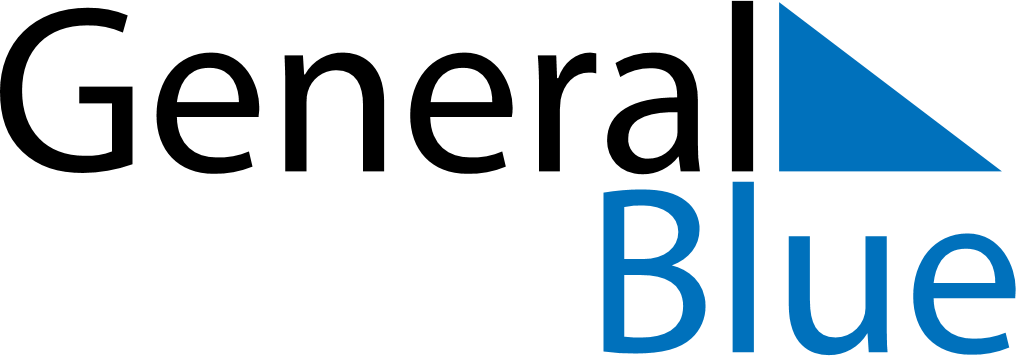 June 2022June 2022June 2022June 2022AnguillaAnguillaAnguillaMondayTuesdayWednesdayThursdayFridaySaturdaySaturdaySunday123445Pentecost678910111112Whit Monday1314151617181819Celebration of the Birthday of Her Majesty the Queen202122232425252627282930